Stanisław Jachowicz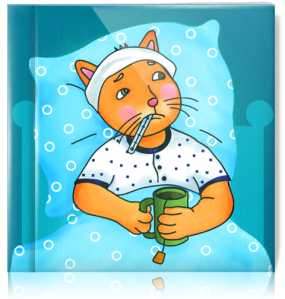 Chory Kotek Pan kotek był chory i leżał w łóżeczku,I przyszedł pan doktor: „Jak się masz, koteczku”!— „Źle bardzo...” — i łapkę wyciągnął do niego.Wziął za puls pan doktor poważnie chorego,I dziwy mu prawi: — „Zanadto się jadło,Co gorsza, nie myszki, lecz szynki i sadło;Źle bardzo... gorączka! źle bardzo, koteczku!Oj! długo ty, długo poleżysz w łóżeczku,I nic jeść nie będziesz, kleiczek i basta:Broń Boże kiełbaski, słoninki lub ciasta!”— „A myszki nie można? — zapyta koteczek —Lub z ptaszka małego choć z parę udeczek?"— „Broń Boże! Pijawki i dyjeta ścisła!Od tego pomyślność w leczeniu zawisła”.I leżał koteczek; kiełbaski i kiszkiNie tknięte, z daleka pachniały mu myszki.Patrzcie, jak złe łakomstwo! Kotek przebrał miarę;Musiał więc nieboraczek srogą ponieść karę.Tak się i z wami dziateczki stać może;Od łakomstwa strzeż was Boże!Odpowiedz na pytania:Dlaczego pan kotek zachorował? Jakie lekarstwo przepisał pan doktor kotkowi?Czy kotek stosował się do zaleceń doktora?Jaki morał zawiera wiersz? Morał – to inaczej pouczenie, to to, czego możemy się nauczyć czytając ten wiersz. 